No virus found in this message.
Checked by AVG - www.avg.com
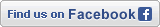 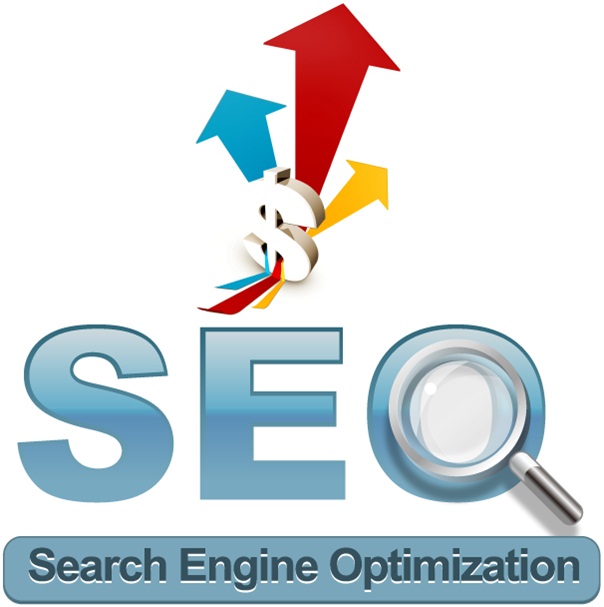 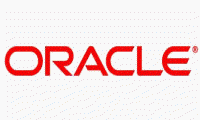 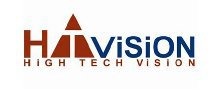 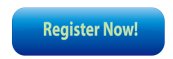 